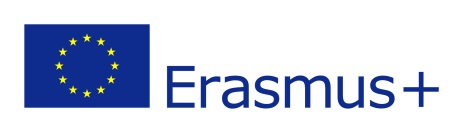 Project: «The Future Begins Today!»EVALUATION for students from Croatia Spain, 10.2.-14.2.2020. The final results1. White Hat (data and information)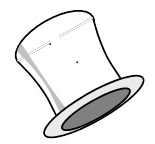 As for data and information about training in Spain  our partners mentioned the following events:An English lesson to learn about job expectations Ice breaking activities Folklore workshops Students’ presentations about interpersonal relations A walk around school to learn about its vocational studies A tour around Manresa with an activity on orientation English lessons with young students A visit to AMPANS Workshops about entrepreneurship A visit to Barcelona (main spots of the city, Camp Nou)An English lesson to talk about your expectations Students’ presentations about their visits to workplaces 2. Red Hat (feelings and emotions)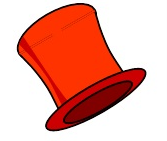 As for feelings and emotions during the meeting were the following:Excitement Happiness Sadness – when we had to go home Fun Amusement 3.  Yellow Hat (benefits and positive view)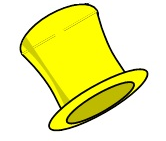 Benefits and positive view:New friends Learning English Learning about Spanish culture Participating in a French lesson for the first time Visiting Barcelona Learning new dances Learning how to do a good job interview Having a lot of free time to get to know our new friends 4.   Black Hat (critical judgment)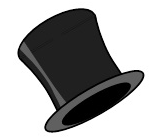 As for critics there were some things:One day during our visit we had to wait long for the bus to come and take us to the families We didn’t have that many workshops 5.  Green Hat (creative thinking and new ideas)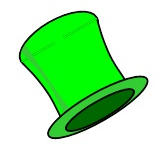 We got new ideas about which job to choose Decided on our future profession 6.  Blue Hat (process control and thinking)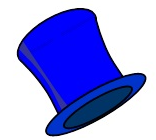 This mobility was great and I would like to do it again It was perfect!!!Very interesting, loved it!!!Thank you! 